Light and Shadows in PhotographsIn the flat image of a photograph, light and shadows can have as much visual weight as any object in the composition. Additionally, there are many different qualities of light.SHADOWSShadows can have visual weight and become objects.
Bob Carlos Clarke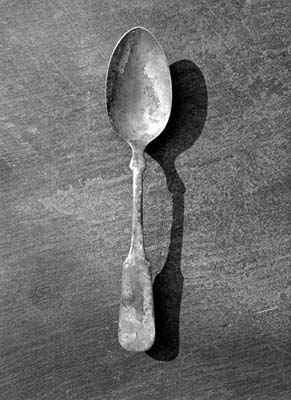 
Clive Brunskill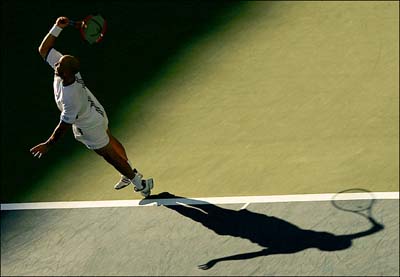 
Lazlo Maholy-Nagy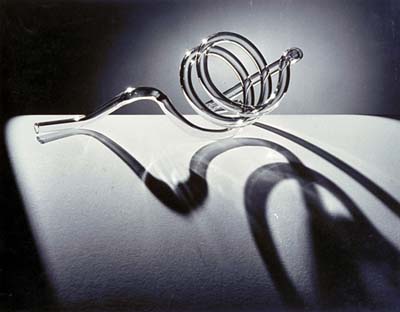 
Mel Sewell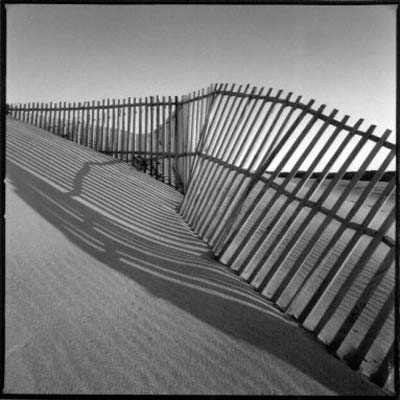 

Shadows can reference objects outside the frame.
Harold Jones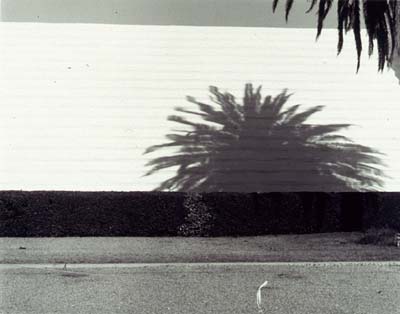 
Jamie Rose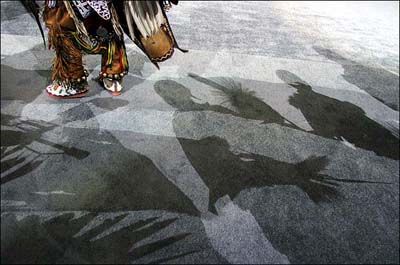 
Jane Alden Stevens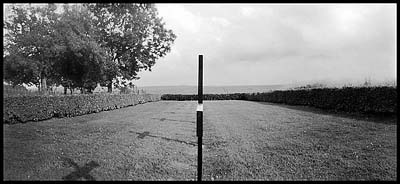 